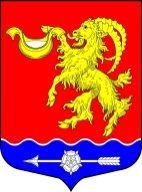 МЕСТНАЯ АДМИНИСТРАЦИЯ МУНИЦИПАЛЬНОГО ОБРАЗОВАНИЯГОРБУНКОВСКОЕ СЕЛЬСКОЕ ПОСЕЛЕНИЕ МУНИЦИПАЛЬНОГО ОБРАЗОВАНИЯ ЛОМОНОСОВСКОГО МУНИЦИПАЛЬНОГО РАЙОНА  ЛЕНИНГРАДСКОЙ ОБЛАСТИРАСПОРЯЖЕНИЕот  29 ноября 2021 года                                                                                                № 30О проведении плановой проверки для осуществления ведомственного контроляРуководствуясь статьей 353.1 Трудового кодекса Российской Федерации, Областным законом Ленинградской области от 15.04.2019 №19-оз «О порядке и условиях осуществления ведомственного контроля за соблюдением трудового законодательства и иных нормативных правовых актов, содержащих нормы трудового права, в Ленинградской области», во исполнение распоряжения местной администрации муниципального образования Горбунковское сельское поселение от 21.12.2020 №42 «Об утверждении плана проведения плановых проверок при осуществлении ведомственного контроля за соблюдением трудового законодательства и иных нормативных правовых актов, содержащих нормы трудового права в учреждениях и предприятиях, подведомственных местной администрации муниципального образования Горбунковское сельское поселение муниципального образования  Ломоносовского муниципального района Ленинградской области»:Провести плановую документарную проверку соблюдения трудового законодательства и иных нормативных правовых актов, содержащих нормы трудового права, в Муниципальном унитарном предприятии Горбунковского сельского поселения «НОВЫЙ СВЕТ» (далее – Учреждение) (188502, Ленинградская область, Ломоносовский район, дер. Горбунки, д. 29).Период проведения проверки: с 6 декабря 2021 года по 24 декабря 2021 года.Место проведения проверки: местная администрация муниципального образования Горбунковское сельское поселение.Проверяемый период: январь 2020 года - декабрь 2020 года.Цель проверки: предупреждение и выявление нарушений трудового законодательства Российской Федерации и иных нормативных правовых актов, содержащих нормы трудового права.Задачи  проверки: обеспечение соблюдения и защиты трудовых прав граждан, обеспечение исполнения требований трудового законодательства и иных нормативных правовых актов, содержащих нормы трудового права.Предмет проверки: соблюдение правил ведения и хранения трудовых книжек в соответствии с Постановлением Правительства РФ от 16.04.2003 №225; соблюдение требований главы 19 Трудового кодекса Российской Федерации при предоставлении отпусков работникам Учреждения; соблюдение прав работников при выборе способа ведения трудовой книжки в соответствии со статьей 66.1 Трудового кодекса Российской Федерации.Перечень документов, представление которых необходимо для достижения целей и задач проведения проверки (копий):штатное расписание Учреждения, действующее в период с 01.01.2020 по 31.12.2020;тарификация на 2020 год;списочный состав работников Учреждения на 2020 год;график отпусков работников учреждения на 2020 год;личные карточки работников (формы Т-2);уведомления работников о предоставляемых отпусках в 2020 году;приказы об отпусках за 2020 год;книга учета трудовых книжек и вкладышей в них;приказ (распоряжение) о назначении ответственного за ведение трудовых книжек;трудовые книжки работников;заявления работников учреждения (всех работающих) о выборе способа ведения трудовой книжки в соответствии со статьей 66.1 ТК РФ.Назначить уполномоченными лицами на проведение проверки: Михайлову Татьяну Васильевну –  начальника юридического отдела; Елисееву Марию Вадимовну – юрисконсульта юридического отдела.Контроль за исполнением распоряжения оставляю за собой.И.о. главы местной администрациимуниципального образованияГорбунковское сельское поселение                        	      	               	           П.А.Руш